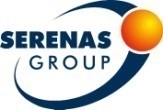 Three days in İstanbul: Basic Molecular Pathology Course with "Hands On" Interactive Practice September 19-21, 2013Anadolu Medical Center / GEBZEREGISTRATION & ACCOMMODATION FORMSerenas Tourism is the official agent for the Basic Molecular Pathology Course with "Hands On" Interactive Practice to be held in Gebze, Turkey. Please complete this form and return it to Serenas Tourism. All communications should be done with Serenas Tourism.IDENTIFICATIONTitle:			  Mr.		  Ms.		  Prof.	  Dr.Family Name:      		First Name:        		Middle Name:           Academic Title:      			Certified Specialty or Professional Sector:      Mailing Address:           		     	     City       	       State/Country                   Zip/Postal Code        Telephone:	  Country Code       		City Code       		Number       Fax: 	 	  Country Code       		City Code       		Number       E-mail Address:      REGISTRATION Theoretical Part:  175 Euro  		Practical Part: 100 Euro (Registration for practical part has been completed.)%18 VAT is included.HOTEL ACCOMMODATION  Above pricelist is given in EUR, per night.The price includes a breakfast. %8 VAT is not included.All reservations are to be made directly through Serenas Tourism for these prices.Before sending your form, please check the availability of your selected hotel with Serenas Tourism. Hotel confirmation will be sent to you according to availability. If the hotels are fully booked, Serenas Tourism  will send you an information e-mail to select another hotel option.Hotel reservation will be finally confirmed when payment of the 100 % for the ordered services is made not later than 10.08.2013.Sending a reservation form after 10.08.2013 clients will be suggested any rooms that left with individual renegotiated reservation terms.* For Double Room; I will share my room with; 	Name:                   	    Last Name:                            SOCIAL PROGRAMME – 1 SOCIAL PROGRAMME – 2 %18 VAT is not included.REQUEST FOR TRANSFERName (As reflected on air ticket:	      Number of accompanying persons: 	      AIRPORT - HOTEL TRANSFER 1 - 90 EuroArrival transfer 	:  Yes 	 No	Arrival date	:          /09/13HOTEL- AIRPORT  TRANSFER 2 - 90 EuroReturn transfer 		:  Yes 	 NoReturn date		:          /09/13%18 VAT is not included.PAYMENTAccommodation Fee:	      	Euro         (Check-in on:          /09/13 ,  Check-out on:         /09/13)Tax of Accommodation %8:       	Euro   Registration Fee:			      EuroSocial Programme-1 Fee: 		      Euro         Tax of Social Programme-1 %18: 	      EuroSocial Programme-2 Fee: 		      Euro         Tax of Social Programme-2 %18:	      EuroTransfer 1 Fee:				      EuroTax of transfer 1 %18:			      EuroTransfer 2 Fee:				      EuroTax of transfer 2 %18:			      Euro     			TOTAL:		      Euro  CREDIT CARDI hereby authorize SERENAS Tourism (Serenas Uluslararası Turizm Kongre Org. A.Ş.) to have my credit card charged for the amount of            Euro, which has the details below.Type of  Credit Card:	  Visa		  Master CardCard holder’s name:	     Card number*:	           /               /              /         	*Just add 4 number for each boxExpiry Date:		     Card Validation Code**:         ** The last three digits of the number at the back of the cardDigital Signature: 	 By clicking this box I authorize SERENAS Tourism to charge the above credit card for the balance  of my account Card Holders Signature:    ------------------------------------------  BANK TRANSFERAccount Name: SERENAS International Tourism Congress Org. (SERENAS Uluslararası Turizm Kon. Org. A.Ş.)Name of the Bank : HSBC BANK A.S. Branch Name: ANKARA KURUMSAL SUBE Swift Code: HSBCTRIX  Branch Code: 106 EFT Code: 123                                            Branch Address: NERGIZ SOK. BAYRAKTAR VIA TOWER K:12 SOGUTOZU ANKARA TL Account No	: 106-1026635-282 	TL Iban No	: TR390012300106102663528200Euro Account No	: 106-1026635-773 	Euro Iban No	: TR810012300106102663577399Important Note: Participants who pay their balance with a bank transfer are required to send the bank receipt copies to SERENAS Tourism via fax or mail with this form, confirmation will be sent in 7 days. CANCELLATIONS AND REFUNDSAll cancellations must be made by sending an email to the address cuneyt.ozbilgin@serenas.com.tr , for all notifications of cancellation, please make a reference to a bank account, including the Swift Code, where a possible refund may be remitted less bank charges. In the event that a cancellation of a booking is requested, the cancellation fee will be charged according to the following schedule:*Handling Fee: 50 € for per personPlease note that all refunds will only be processed after the completion of the course.Holiday Inn Gebze İstanbul Asia http://www.higebzeist.com/en/Holiday Inn Gebze İstanbul Asia http://www.higebzeist.com/en/Single RoomDouble Room*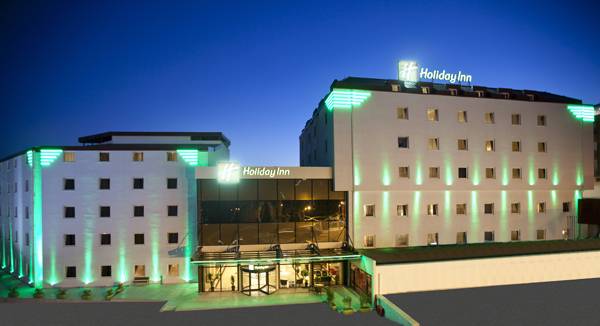 Available within 18-21 September 2013 100 Euro 125 EuroThe Green Park Pendik Hotel  http://www.thegreenparkpendik.com/The Green Park Pendik Hotel  http://www.thegreenparkpendik.com/Single RoomDouble Room*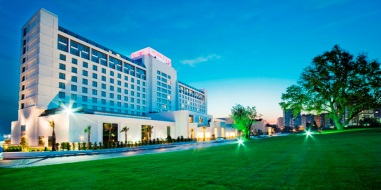 Available within 18-21 September 2013 120 Euro 150 EuroDivan İstanbul Asia http://www.divan.com.tr/ENG/Hotel-Destinations/Divan-Istanbul-Asia/Divan İstanbul Asia http://www.divan.com.tr/ENG/Hotel-Destinations/Divan-Istanbul-Asia/Single RoomDouble Room*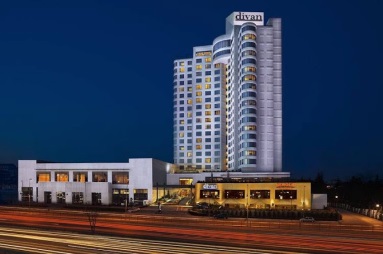 Available within 18-21 September 2013 100 Euro 125 EuroEmex Otel İstanbulhttp://ist.emexotel.com/Emex Otel İstanbulhttp://ist.emexotel.com/Single RoomDouble Room*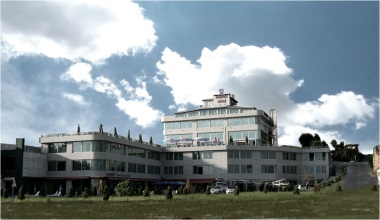 Available within 18-21 September 2013 70 Euro 100 EuroDinner and cruise on Bosphorus Istanbul by night: Dinner Cruise along the BosphorusDinner and cruise on Bosphorus Istanbul by night: Dinner Cruise along the BosphorusDinner and cruise on Bosphorus Istanbul by night: Dinner Cruise along the Bosphorus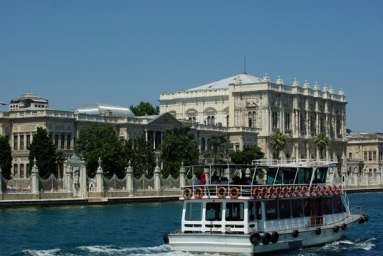 September 19, 2013 (Thursday night) at 20:00 30 Euro 1 pax 60 Euro 2 pax 90 Euro 3 paxDinner: A Taste of Authentic Turkish FoodDinner: A Taste of Authentic Turkish FoodDinner: A Taste of Authentic Turkish Food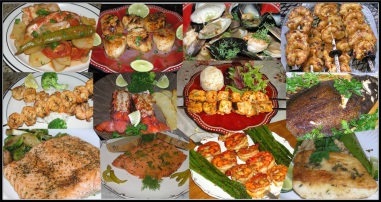 September 20, 2013 (Friday night) at 20:00 30 Euro 1 pax 60 Euro 2 pax 90 Euro 3 paxAirlineDepart TimeArrival TimeFromToFlight numberAirlineDepart TimeFromToFlight numberIn the event of VAT increasing, the resulting increase will be passed on to the clientPlease type or print this form clearly in block letters and fax to the + 90 ( 232 ) 486 03 70SERENAS International Tourism Congress Org. Address: Mansuroğlu Mah. Ege Sun Plaza A Blok Kat 7 No 762 Bayraklı İzmir / TÜRKİYEPhone:+ 90 (232) 486 03 03 	Fax: + 90 (232 ) 486 03 70Url: www.serenas.com.tr           E-mail: cuneyt.ozbilgin@serenas.com.tr Days Prior to 18 September 2013Cancellation Fee71 days or moreHandling Fee* 70 to 30 days50% of total price29 to 0 days100% of total priceNo Show100% of total price